SHOLA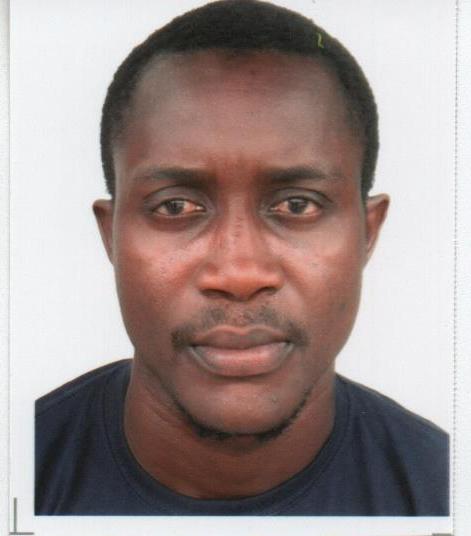 TARGET POSITION: Office Boy/ Cleaner/ Warehouse AssistantPERSONAL INFORMATIONSex:                                                             Male Marital Status:				MarriedDate of Birth:				27th March, 1983Nationality:					Nigerian Visa status:					visit visaReligion:                                                     ChristianityOBJECTIVETo work in a challenge and dynamic environment where I can develop my skill and at the same time contribute to the overall success, achievement of goals and objectives of the organizationSKILLS AND ABILITY  Success driven and results-oriented Good interpersonal skills Adaptability and ability to multi task and meet deadlines Good oral and writing communication skills  Ability to lead and add value  Quick to learn  Good team player SUMMARY OF QUALIFICATION     			    		Matori  Grammer School,Lagos, Nigeria.                                                  Senior School Certificate Examination (SSCE)WORKING EXPERIENCE General Cleaning Havanah Hotel and suitesLagos state, Nigeria.May 2016 - June 2018Cleaning the surrounding area of the premises free of liter. Replenishing hand soap, bib bags, toilet paper and tissues.Keeping reception area clean and tidy.Sweeping and mopping floors.Adhere to all sanitation guidelines.Vacuuming floors and carpets.Cleaning offices, toilets, kitchens, meeting rooms, main entrance, function hall, corridors and other facilities to high standard.HOBBIES     Reading Meeting new people Engaging in productive conversation LANGUAGE English Personal Contact	: 	shola-396889@2freemail.com Reference		: 	Mr. Anup P Bhatia, HR Consultant, Gulfjobseeker.com 0504753686 